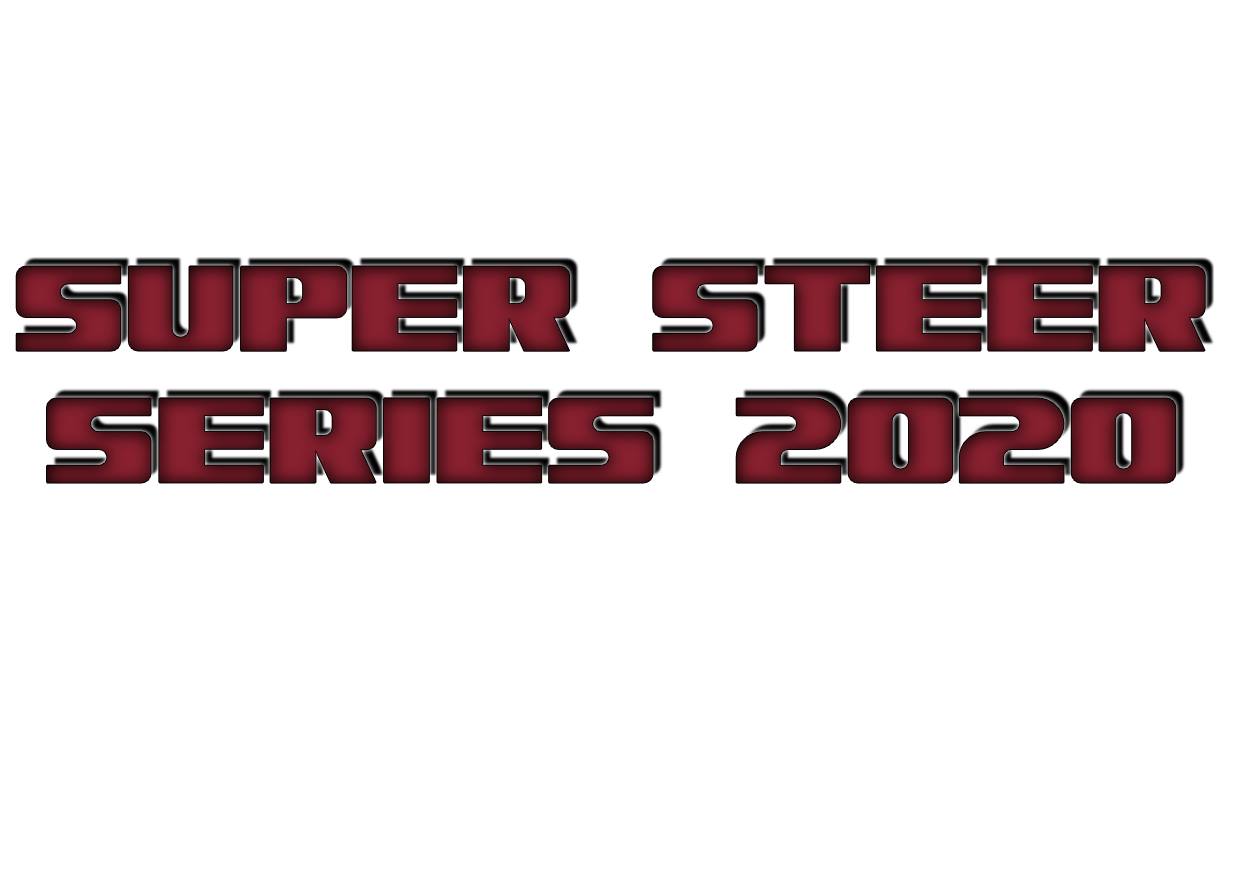 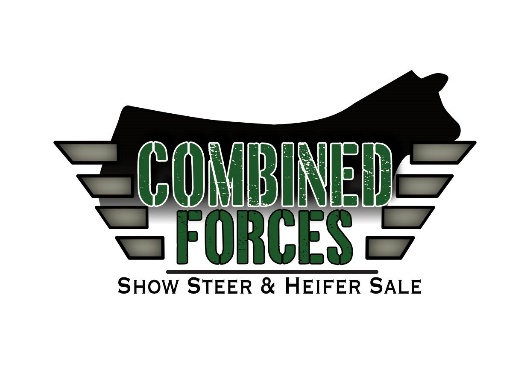 HEALTH DECLARATIONContact Information:Full Name: _______________________________________________________Address: _________________________________________________________________________________________________________________________Mobile Number: __________________________________________________Health Wellbeing & Recent Travel HistoryHave you been in contact with any person who is a confirmed case of COVID-19 in the past 14 days?						YES   or   NOHave you been overseas in the past 14 days? 		YES   or    NODo you currently have a fever or any flu symptoms such as coughing, runny nose or sore throat?						YES   or   NOAcknowledgmentI have answered all questions to the best of my knowledge. I acknowledge & agree to the collection, use & disclosure of my personal information & recent travel history for the purpose set out in this form only.Signature: _______________________________	Date: __________________Temperature: ________________________________